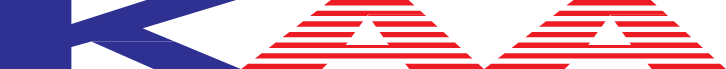                               KOREAN AMERICAN ASSOCIATION SEAL BEACH LEISURE WORLD                                                                                    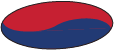                                                                               (www.lwsb.com/kaa)제73호    LWSB한인회소식(LWSB Korean-American Association News)                      2022.8.1. 1.   한인의밤 행사        오는 8월 20일 토요일 밤 8시에 그동안 COVID-19 사태로 멈췄던 한인의 밤 행사가       열리게 되였슴을 알려 드립니다 .       한인의 밤에 출연하는 한인 Club들은        (1) 한미 혼성합창단   (2) 남성 중창단  (3) 나민주 목사의 쎅스폰 독주       (4) Fun Exercise Club (5) 한인여성 싱어롱       (6) 강정란의 민요 “새 타령”  (7) Korean Drum (8) 부채춤 (9) Harp 합주단      (10) Korean Community Church 찬양대 와 LW Orchestra ***  7pm부터 후원사들이 선물을 준비 하여 동쪽 입구와 서쪽 입구에서 나눠 드립니다       준비 해 오실 물건들은 추위를 감당 할만한  방석과 담요를   필히 준비 해 오세요 2   개인정보 유출에 관하여(카카오톡)      최근 무단으로  카카오톡을 구룹으로 조성하여 유포하는 행위는 유감스로운 일 입니다       한인회에서 제작한 전화부는 한인회 회칙제2조 목적에 명시된 이외의 목적으로는 사용      하시면 개인정보 보호법에 저촉 민/형사의 불미스런 소송사유가 됩니다.       LW한인회는 이러한 소송사유를 방지 하기 위하여 해당 당사자들에게 통보한바 있으며      이사건으로 일어나는 향후 모든 형사/민사상의 소송에는 무관함을 밝혀 두는 바입니다. 3    LW한인회의 기술 지원      한인회에서 지원하는 모든 봉사는 무료 봉사 차원에서 헌신하고 있습니다.      물론 전문적인 기술진은 아니지만 서로 아는 범위내에서 헌신 봉사를 하고있는데       다양한 기계들을 지원 하는데는 한계가 있슴니다.       “Swipe the Unlock” 라는 문장은 Mobile phone 이 잠겨 있을때 밀어서 잠김을 풀어서      사용하라는 일종의 전화기 사용 방법 안내 문장인데 개인정보 유출 했다고 오해를 하고       있어 어려움이 있었고 전화에서 개인정보를 빼낼만한 기술자는 우리들 주변엔 없습니다.4.   터무니 없는 루머(마스크 사건) 해명      2020년 3월중순 부터 COVID-19가 전국적으로 퍼지기 시작 누구나 Mask 를 사용해야      하는 시대에 LW한인회는 회원의 교인이 경영하는 LA 봉제업자를 통해 개당$3에 구입       원가로 공급 봉사를 헤오던 중  Mask 공급 물량의 부족으로 어려움이 계속 되던 때에       봉제업에서 1875개 일반업자로 부터 2000개를 $3에 구입 $3에 보급 봉사 하였습니다.      최근에 LW한인 사회에 이상한 소문이 돌기를 한인회에 Mask 를Donation했는데LW      한인회에서 팔았다는 터무니 없는 루머가 돌고 있다기에 당시의 사실 3$에 사다가      3$에 팔고 심부름으로 봉사 하였슴을  알려 드리오니 참고하시기 바라며 기독교 방송     에서 기부 받은 일회용1000개는 무료로 나눠 드린바 있습니다.     당시 거래내용 LA봉제업에서  2020.4.6. Mask 1,875개금액($5,625), Chek#(1026)와                                           일반업자로 부터2020.4.9. Mask 2,000 개금액($6,000), Chek#(1027)로     거래한 근거가 있으며 터무니 없는 소문임을 밝힙니다. 5.  한인회 상담실 매주 목요일 오후 1시-4시CH3 Rm8     아래의 한인회 임원들과 예약 후 전문인과 상담 하실수 있습니다.     첫째주 목요일 – 의료상담(오연두박사):예약  유니스백 818 426-1511      두째주 목요일 – 보험상담(Cleve Care 보험):예약  주정세  310 775-5849      세째주 목요일 – 피검사 해설(김재석  병리사): 예약 황경909 285-7346     네째주 목요일 – 스마트폰/TV (유원식 회장):예약 김희연714 383-3885/3886      싱담에 필요한 자료는 각종 검사서를 준비 해 오셔야 상담에 도움이 됩니다     상담하실 전문가  분들을 소개합니다     오연두 박사(의료상담자)님은 은퇴하신 의사로서 4개의 전문의 자격증을 소지한마취과  (2) 통증의학  (3) 해부병리 및 조직검사   (4) 임상병리-혈액검사 박사님 입니다.     주치의 와의 짧은 시간  대략적인 설명 보다는 섬세하고 자상하게 여유를 가지고 귀하의 질병을      구체적으로 상담 하십시요.       김재석 병리사님은 평생을 병리사로 한국공군에서 도미 미국 병원 병리사로 각종 혈액      검사결과를 이해하기 쉽게 풀어서 해설해 드리는 분이십니다.      유원식 회장은 컴퓨터 관련과 Cellphone및 Smart TV 에 관하여 기본적인  지식 만 을     갖이고 봉사를  하고 있슴니다. 6. 시니어건강생활 가이드북 정회원 한가정에 한부씩    Senior Resource Guide 2021-2022: 소망소사이어티 발간  비매품 이 책은      정회원(2016년 이래 회비내신분)들에게만 배부 되며  아직 받지 못 하신  정회원    은 회장 유원식 집(M14 27-B)에서, 또는 위의 상담실에서도 받으실수 있습니다.7. 새로 이사 들어 오신 한인들 2022-23년판 한인전화부에 등재 기회    지난 3년 사이(COVID -19 동안)  많은 한인가정이 입주 하셨는데 모든 모임의     중단으로  자료 수집 및 정보 교환의 길이 막혔고  정지된 상태 였습니다.    2022-23년 한인 전화번호부에 필요한 자료는 한/영 성명과 전화번호 그리고     주소와 Aprt# Mutual#, E-mail 등등 입니다.     위의 내용을  기재하여 보내실곳: wonsik Ryu 1850 Sunningdale Rd 27-B Seal Beach, CA    90740   e-mail : wonsikryu103@gmail.com8.  한국식품점 시장보기 :    Garden Grove 아리랑 마겟 지역 시장 보기는 매주 목요일 10:30 야외 극장 주차장 에서 Pickup    하고 시장 또는 볼일  보고 오후 1:30분 G. Grove 출발 오후 2시에  돌아 오고  있습니다  9. 시니어들을 위한 무료 식품 및 생필품  안내   (1)   메주 월-금요일  11시부터 12시까지Seal Beach North Community Center(가는 길: 405 I         넘어 Lampson 지나 St Cloud 에서 LT North로 가다가 FM Bank 다음 건물)에서 11am에          접수를 를 하시면   Lunch 를 먹을수 있습니다.(2)  한미노인회 회원에게(9884 Garden Grove, Garden Grove, CA 92844)  매월 두째주 (화)  9-11am       OC Food bank 후원으로 무료 식품을 배급합니다 . (3)  한인복지쎈타(7212 Orangethorpe Ave, #8 Buena Pk, CA 90621)에서는 매월 첫주 금요일 오후       2:30분에 배급 순번 번호표 주고 4시30분 부터 식품을 배급 합니다                    회장  유 원식                                이사장    조 욱장